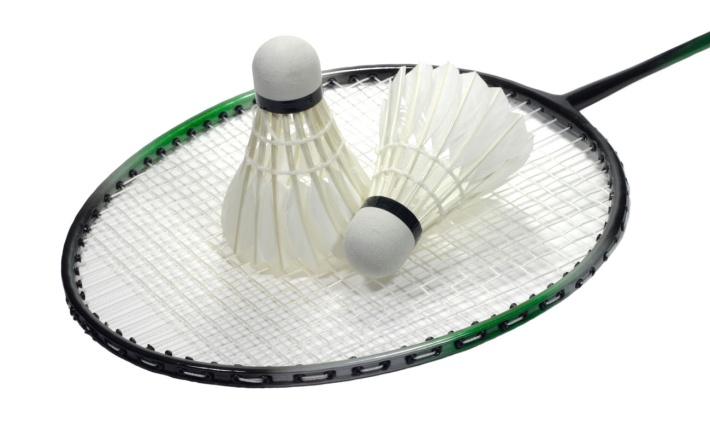  Spass am Spiel      Badminton              für alle LehrpersonenDatum	: 	Freitag, 16. November 2018, 18.15 – 19.45 Uhr Treffpunkt	:	18.00 Uhr, Sportcenter „Olympica“, Brig-Gamsen  Leitung	:	Volken MartinaProgramm: 	Spiel und Technik im Badminton für alle Niveaus 	  Ausrüstung:	Turnschuhe und Turnbekleidung, Schläger falls vorhandenKosten	: 	Der OLTV übernimmt die Kosten der PlatzmietenPizza         :         Freiwilliges Pizza-/Abendessen anschliessendAnmeldung: 	bis Montag, 12. November  2018 an Martina Volken, Zer Flieh, 3984 Fieschertalmartina.volken@bluewin.ch, 079 366 50 67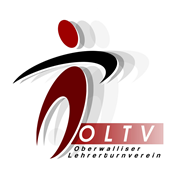 